                Фамилия, имя участника_____________________________________школа __________________класс __________руководитель______________________________Вопросы викторины (4 классы),проводимой в рамках программы«Разговор о правильном питании» школьный этапМаксимальный балл – 43 балла «Экзотические фрукты»                                                  6 балловКак называется сушеный абрикос без косточки?________________________Назовите фрукт, получивший название «королевский плод»________________Назовите самый нежный фрукт__________________________________Сладковатый фрукт с небольшой косточкой внутри, похож на вишню_______________________________________________________Какому фрукту в городе Одессе установлен памятник?__________________Какой сок называют «королём витаминов»?___________________________«Каша – радость наша»                                           7 балловСоедините стрелочками  название крупы и растение, из которого получают эту крупу.              Крупа 				                Название растенияманная 						   рожь пшеничная						кукуруза пшённая 						гречиха гречневая 						пшеница овсяная 						ячмень перловая						 овёсячневая 						просоПутешествие в историю                                          6 балловВ 1912 году, в год столетнего юбилея, русскими кулинарами было придумано новое блюдо. Какой оно было формы?__________________________________________________________________________________________________________________________________
2.  В Грузии это популярнейшее мясное блюдо называют мцвади, в Армении – хоровац, а в Азербайджане – кебап. А как называют его русские? _________________________________________________________________________________________________________________________________________3. Какой овощ на Руси до появления картофеля считался «вторым хлебом»?______________________________________________________________________Кто изобрел майонез и по имени какого города он назван?______________________________________________________________________5.  Жителей какой области России называют «трескоеды»?_________________________________________________________________________________________________________________________________ Где готовят «пиль – нянь»? ______________________________________________________________________________________________________________Разгадай ребус.     4 балла                  2. 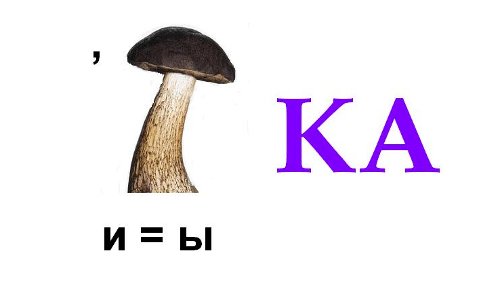 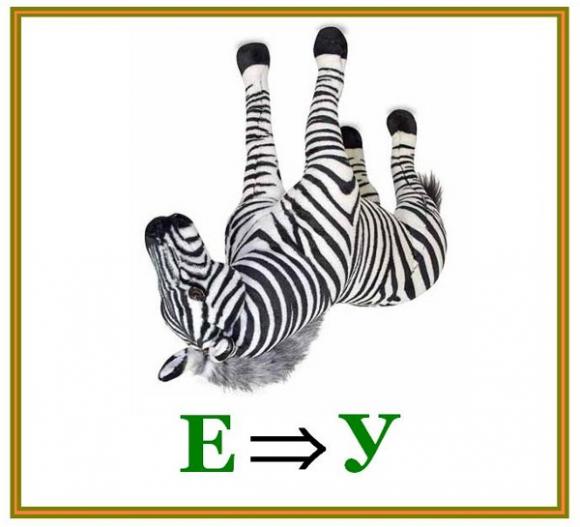 ______________________________________________________________        3.                          4.  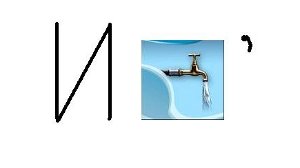 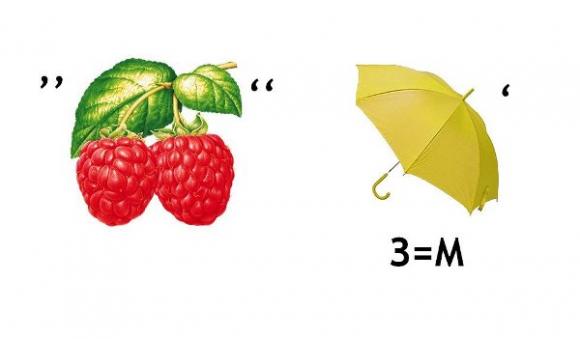 ______________________________________________________________Объяснялки                             4 балла1.- Что такое  ТОЛОКНО?_______________________________________________ ____________________________________________________________________Из  чего можно приготовить кисель? ______________________________________________________________________________________________________________________________________________________________________3.  Как в наше время называется напиток, который наши предки именовали «кислыми щами»?      _____________________________________________________________________________________________________________________
4.   Название какого молочного продукта у кавказских народов происходит от слова «здоровье»?___________________________________________________  ___________________________________________________________________КРОССВОРД-ЗАГАДКА  ПРО  ЕДУ        8 балловПравильно отгадав загадки,  в  выделенных клетках прочтёшь название блюда.  Он бывает с толокном, с рисом, с мясом и с пшеном, с вишней сладкой бывает, в печь сперва его сажают.   2.  Был сыпучим, потом тягучим, в огонь попал – мягким, вкусным стал.     3.   Оно трясётся на столе  и  называется  …  4.  Меня  не  едят  и  без  меня   не   едят.   5. Очень любят взрослые и дети холодок в пакете.    6. Надоела мне квашня, посадите в печь меня.  7. На шпагате кольца к чаю в магазине покупаю.    8. Маленькое, сдобное колесо съедобное, всем на загляденье, ну и объедение. Витамины.   Назовите необходимые человеку витамины, в каких продуктах они встречаются?                                          4 балла . Этот витамин сохраняет нам зубы. Без него зубы человека становятся мягкими и хрупкими. Загорая на солнце, мы тоже получаем его.________________________________________________________________________________________________________________________________. Чтобы рос ты  сильным, необходим этот витамин. Когда в пище мало витаминов этой группы, человек плохо спит и часто плачет._______________________________________________________________________________________________________________________________________Витамин роста. Еще он помогает нашим глазам сохранять зрение. ________________________________________________________________________________________________________________________________________При остром недостатке в организме этого витамина, люди могут заболеть цингой._______________________________________________________________________________________________________________________________________Найди и выпиши названия морских рыб.                                                            5 баллов__________________________________________________________________9. Творческая работа   « Продолжи сказку»	3балла-  "Жил - был один сказочный король. У него была дочь. Она любила только сладкое. И с нею случилась беда".-  Какая беда могла случиться с принцессой?  Посоветуйте королю, как можно вылечить принцессу.____________________________________________________________________________________________________________________________________________________________________________________________________________________________________________________________________________________________________________________________________________________________________________________________________________________________________одготовка и оформление стола к приему пищи; 3.вид тепловой обработки, при котором продукт нагревается в сковороде в небольшом количестве жира;12345678АБДУГИСАТОКРКЕФАЛЬТЧРЕЮКЕСИСРВАЗИСНАИЕМКИВЕСАКБМТЛРУДАРУНААЛЕББМБРСДЖВФАМДОЛШИИАКАОФОБНУСЯТЙКГАЯ